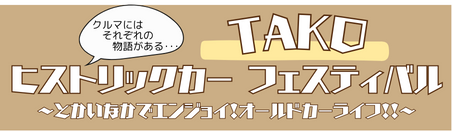 出展者名連絡先住所連絡先電話番号メールアドレス旧車情報車名年式旧車情報型式